 1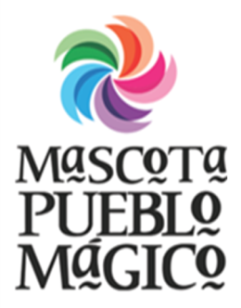 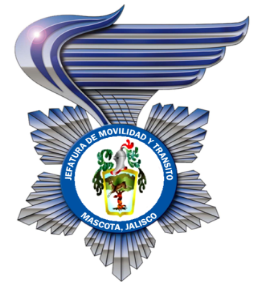 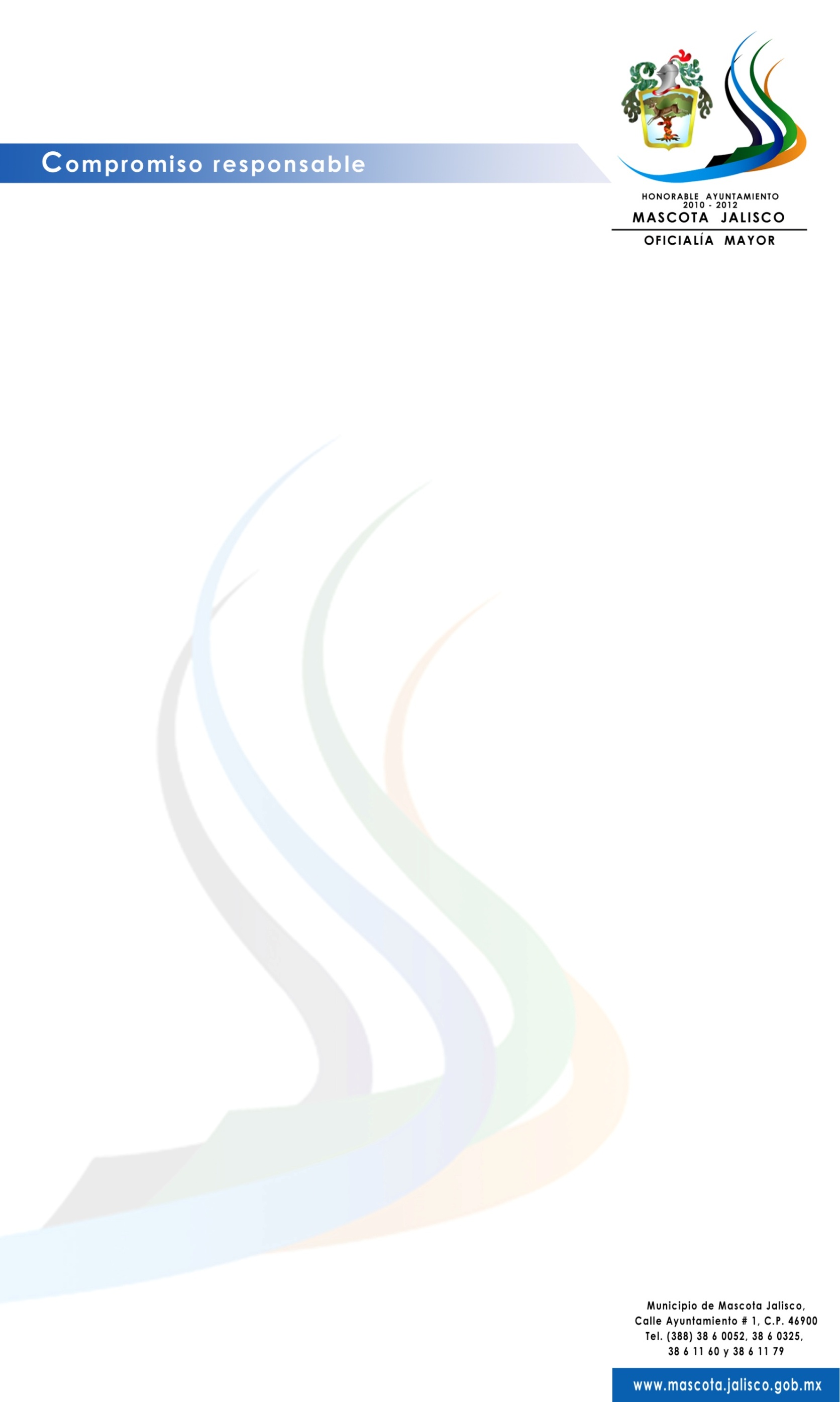 C. HECTOR MANUEL TOVAR CARRILLO ENCARGADO DE LA UNIDAD DE TRANSPARENCIAMASCOTA JALISCOP R E S E N T E:Sin más por el momento me despido de Usted(es) quedando a sus órdenes para cualquier duda o aclaración al respectoA T E N T A M E N T E:Mascota Jalisco., Enero  03 del 2018.“2018 CENTENARIO DE LA CREACION DEL MUNICIPIO DE PUERTO VALLARTA YXXX ANIVERSARIO DEL NUEVO HOSPITAL CIVIL DE GUADALAJARA”_____________________________________________C. LUIS ENRIQUE VILLEGAS RODRIGUEZ.E N C A R G A D O  D E  M O V I L I D A D  Y  T R A N S I T O  M U N I C I P A LC.c. p. Archivo. DICIEMBRE DICIEMBRE DICIEMBRE DICIEMBRE DICIEMBRE DICIEMBRE DICIEMBRE DICIEMBRE LUNESMARTESMIERCOLESJUEVESVIERNESSABADO0106DOMINGO02Horario09:00 a 14:00hrs09:00 a 14:00 hrsProtección vial a los alumnos de las diferentes Instituciones Educativas, iniciando a esta hora con las Escuela Primarias Federal Unión y Progreso, Hermelinda Pérez Curiel y José Manuel Núñez desplazado el personal en estas calles. Se brinda apoyo y protección vial a los peatones que cruzan por las calles principales de la ciudad iniciando en la calle Zaragoza  y Ramón Corona  trasladándonos  posteriormente al crucero de Hidalgo e Independencia  finalizando a las 14:00 hrs sin novedad.Se brinda apoyo y protección vial a los peatones  que cruzan  por las calles principales del  centro HorarioApoyo y protección Vial  los alumnos de los Jardines, Benito Juárez y María Esther Zuno de Echeverría. Se brinda apoyo y protección vial a los peatones que cruzan por las calles principales de la ciudad iniciando en la calle Zaragoza  y Ramón Corona  trasladándonos  posteriormente al crucero de Hidalgo e Independencia  finalizando a las 14:00 hrs sin novedadSe brinda apoyo y protección vial a los peatones que cruzan por las calles principales de la población siendo estas las del centro.HorarioProtección vial a la afluencia peatonal y organización de la circulación vehicular en cruceros en las calles del Centro.Se permanece brindando apoyo y protección vial a los peatones que cruzan por estas calles principales del centro, hasta  las 14.00 hrs.Se brinda apoyo y protección vial a los peatones que cruzan por las calles principales de la población.HorarioApoyo y protección vial a los alumnos de los Jardines Benito Juárez y María Esther Zuno de E. en su hora de salida de clases  Se permanece en estas calles principales por los cruceros para un buen orden vial,  del centro hasta las 14:00 hrs. Se brinda apoyo y protección vial a los peatones que cruzan por las calles principales de la población.HorarioSe prestó apoyo y protección vial a los alumnos de la escuela primaria Federal Unión y Progreso en su hora de salida de clases. .  .  .  Se permanece en los cruceros de las calles Hidalgo e Independencia, para un buen funcionamiento vehicular.Se brinda apoyo y protección vial a los peatones que cruzan por las calles principales dela población como son las calles Zaragoza Ramón Corona Prisciliano Sánchez e Independencia   e Hidalgo.HorarioSe brindó apoyo y protección vial a los alumnos de las Escuelas José Manuel Núñez y Hermelinda Pérez Curiel  en su hora de salida de clases..Se permanece dando apoyo y protección vial en los cruceros de las calles principales de la población. Se brinda apoyo y protección vial en las calles Zaragoza, Ramón Corona, Prisciliano Sánchez, Hidalgo e Independencia.Horario18.00 a 22:00 hrs18:00 a 22:00 hrs.Se continúa con el recorrido en las calles Zaragoza y Ramón Corona permaneciendo en el cruce de   las calles Hidalgo e Independencia consumando en estas. Se brinda apoyo y protección vial por los cruceros de las   calles Zaragoza y Ramón Corona finalizando en la Independencia e Hidalgo en sus respectivos cruceros y recorridos por las afluencias de la población.Como cada domingo se acude a ubicar los señalamientos restrictivos de “Prohibido el Paso” para seguridad de las personas que acuden a la plaza principal a degustar los antojitos mexicanos.LUNES          03MARTES        04MIERCOLES05JUEVES06VIERNES07SABADO0806DOMINGO09Horario8:15  a  08:45 hrs.08:15  a 08:45 hrs08:15: a 08:45 hrs08:15  a 08:45 hrs.08.15  a 08:45 hrs08:00 a 14:00hrs09.00  14:00 hrsProtección vial a los alumnos de las diferentes Instituciones Educativas en su hora de entrada a clases, esto por las calles 5 de Mayo, Ramón Corona y González Ortega, Juan Díaz de Sandi y Allende, Constitución Gómez Farías, e Insurgentes. Protección vial de las diferentes Escuelas Primarias Hermelinda Pérez Curiel, José Manuel Núñez y Federal Unión y ProgresoProtección vial de las diferentes Escuelas Primarias Hermelinda Pérez Curiel, José Manuel Núñez y Federal Unión y ProgresoProtección vial de las diferentes Escuelas Primarias Hermelinda Pérez Curiel, José Manuel Núñez y Federal Unión y ProgresoProtección vial de las diferentes Escuelas Primarias Hermelinda Pérez Curiel, José Manuel Núñez y Federal Unión y ProgresoProtección vial de las diferentes Escuelas Primarias Hermelinda Pérez Curiel, José Manuel Núñez y Federal Unión y Progreso Se brinda apoyo y protección vial por los cruceros de las   calles Zaragoza y Ramón Corona finalizando en la Independencia e Hidalgo en sus respectivos cruceros y recorridos por las afluencias de la poblaciónSe brinda apoyo y protección vial por los cruceros de las   calles Zaragoza y Ramón Corona finalizando en la Independencia e Hidalgo en sus respectivos cruceros y recorridos por las afluencias de la población.Horario08:45 a 09:15 hrs08:45  a 09:15 hrs.08:45  a 09:15 hrs.08:45  a 09:15 hrs.08:45 a 09:15 hrsApoyo y protección Vial  los alumnos de los Jardines Benito Juárez, María Esther Zuno de Echeverría. Se brinda apoyo y protección vial en los cruces de las calles Tadeo Ortiz, Cuauhtémoc, Hilarión Romero Gil e Hidalgo en su hora de entrada a clasesSe brinda apoyo y protección vial en los cruces de las calles Tadeo Ortiz, Cuauhtémoc, Hilarión Romero Gil e Hidalgo en su hora de entrada a clasesSe brinda apoyo y protección vial en los cruces de las calles Tadeo Ortiz, Cuauhtémoc, Hilarión Romero Gil e Hidalgo en su hora de entrada a clases.Se brinda apoyo y protección vial en los cruces de las calles Tadeo Ortiz, Cuauhtémoc, Hilarión Romero Gil e Hidalgo en su hora de entrada a  clases.Se brinda apoyo y protección vial en los cruces de las calles Tadeo Ortiz, Cuauhtémoc, Hilarión Romero Gil e Hidalgo en su hora de entrada  a clasesSe brinda apoyo y protección vial a los peatones que cruzan en las calles principales el centro, como son la Zaragoza, Ramón Corona, Prisciliano Sánchez,  Independencia e Hidalgo.  Se brinda apoyo y protección vial por los cruceros de las   calles Zaragoza y Ramón Corona finalizando en la Independencia e Hidalgo en sus respectivos cruceros y recorridos por las afluencias de la poblaciónHorario09.30 a 11:00 hrs09.30 a 11:00 hrs09.30 a 11:00 hrs09.30 a 11:00 hrs09.30 a 11:00 hrs18:00 a 22:00 hrsProtección vial a la afluencia peatonal y organización de la circulación vehicular en cruceros por las calles principales.Se brinda apoyo y protección vial en las calles principales del centro siendo estas la Zaragoza, Ramón Corona, Prisciliano Sánchez,    IndependenciaSe brinda apoyo y protección vial en las calles principales del centro siendo estas la Zaragoza, Ramón Corona, Prisciliano Sánchez,    IndependenciaSe brinda apoyo y protección vial en las calles principales del centro siendo estas la Zaragoza, Ramón Corona, Prisciliano Sánchez,    IndependenciaSe brinda apoyo y protección vial en las calles principales del centro siendo estas la Zaragoza, Ramón Corona, Prisciliano Sánchez,    IndependenciaSe brinda apoyo y protección vial en las calles principales del centro siendo estas la Zaragoza, Ramón Corona, Prisciliano Sánchez,    IndependenciaSe brinda apoyo y protección vial en las calles principales del centro siendo estas la Zaragoza, Ramón Corona, Prisciliano Sánchez,    Independencia e Se brinda apoyo y protección vial por los cruceros de las   calles Zaragoza y Ramón Corona finalizando en la Independencia e Hidalgo en Se Se brinda apoyo y protección vial por los cruceros de las   calles Zaragoza y Ramón Corona finalizando en la Independencia e Hidalgo en sus respectivos cruceros y recorridos por las afluencias de la poblaciónsus respectivos cruceros y recorridos por las afluencias de la poblaciónHorario11:45 a 12:15 hrs11:45 a 12:15 hrs11:45 a 12:15 hrs11:45 a 12:15 hrs11:45 a 12:15 hrsApoyo y protección vial a los alumnos de los Jardines Benito Juárez y María Esther Zuno de E. en su hora de  salida de clases.  Se prestó apoyo y protección vial en los cruceros de las calles Tadeo Ortiz, Cuauhtémoc, Hilarión Romero Gil, Javier Mina e Hidalgo.  S Se prestó apoyo y protección vial en los cruceros de las calles Constitución, Gómez Farías e Insurgentes.   e prestó apoyo y protección vial en los cruceros de las calles Tadeo Ortiz, Cuauhtémoc, Hilarión Romero Gil Javier Mina e Hidalgo.Se prestó apoyo y protección vial en los cruceros de las calles Tadeo Ortiz, Cuauhtémoc, Hilarión Romero Gil Javier Mina e Hidalgo.Se prestó apoyo y protección vial en los cruceros de las calles Tadeo Ortiz, Cuauhtémoc, Hilarión Romero Gil Javier Mina e Hidalgo.Se prestó apoyo y protección vial en los cruceros de las calles Tadeo Ortiz, Cuauhtémoc, Hilarión Romero Gil Javier Mina e Hidalgo.. Se brinda apoyo y protección vial en las calles principales del centro siendo estas la Zaragoza, Ramón Corona, Prisciliano Sánchez,    Independencia. Se brinda apoyo y protección vial en las calles principales del centro siendo estas la Zaragoza, Ramón Corona, Prisciliano Sánchez,    IndependenciaHorario12:45-13:45 hrs12:45-13:45 hrs12:45-13:45 hrs12:45-13:45 hrs12:45-13:45 hrsSe prestó apoyo y protección vial a los alumnos de las escuela primaria Federal Unión  y ProgresoSe prestó apoyo y protección vial en los cruceros de las calles Constitución, Gómez Farías e Insurgentes, en su hora de salida de clases de los alumnos de primaria.  Se prestó apoyo y protección vial en los cruceros de las calles Constitución, Gómez Farías e Insurgentes en su hora de salida de clases de los alumnos d la primaria.   Se prestó apoyo y protección vial en los cruceros de las calles Constitución, Gómez Farías e Insurgentes en su hora de salida de clases de los alumnos de la primaria   Se prestó apoyo y protección vial en los cruceros de las calles Constitución, Gómez Farías e Insurgentes en su hora de salida de clases de los alumnos d la primaria   Se prestó apoyo y protección vial en los cruceros de las calles Constitución, Gómez Farías e Insurgentes en su horade salida de clases de los alumnos de la primaria.  Se brinda apoyo y protección vial en las calles principales del centro siendo estas la Zaragoza, Ramón Corona, Prisciliano Sánchez,    IndependenciaSe brinda apoyo y protección vial en las calles principales del centro siendo estas la Zaragoza, Ramón Corona, Prisciliano Sánchez,    IndependenciaHorario14:15  a 14:40hrs.14.15  a 14:40hrs14.15 a 14:40hrs14.15  a 14:40hrs14.15  a 14:40hrsSe brindó apoyo y protección vial a los alumnos de las Escuelas José Manuel Núñez y Hermelinda Pérez Curiel Apoyo y protección vial por las calles Juan Díaz de Sandi,  Allende, 5 de Mayo Ramón Corona, González Ortega  Apoyo y protección vial por las calles Juan Díaz de Sandi, Allende, 5 de mayo, Ramón Corona y Gonzales OrtegaApoyo y protección vial por las calles Juan Díaz de Sandi, Allende, 5 de Mayo, Ramón Corona y González OrtegaApoyo y protección vial por las calles Juan Díaz de Sandi, Allende, 5 de Mayo, Ramón Corona y González OrtegaApoyo y protección vial por las calles Juan Díaz de Sandi, Allende, 5 de Mayo, Ramón Corona y González OrtegaSe brinda apoyo y protección vial en las calles principales del centro siendo estas la Zaragoza, Ramón Corona, Prisciliano Sánchez,    IndependenciaSe brinda apoyo y protección vial en las calles principales del centro siendo estas la Zaragoza, Ramón Corona, Prisciliano Sánchez,    IndependenciaHorario18: a 21:00 hrs18:00 a 21:00 hrs18:00 a 21:00 hrs18:00 a 21:00 hrs18:00 a 21:00 hrs18:00 a 21:00 hrsSe continúa con el recorrido en las calles Zaragoza y Ramón Corona permaneciendo en el cruce de   las calles Hidalgo e Independencia consumando en estas.Se continua con protección vial en los cruceros de las calles Hidalgo e Independencia y por las de Zaragoza  y Ramón Corona. Se continúa con el recorrido en las calles Zaragoza y Ramón Corona permaneciendo en el cruce de   las calles Hidalgo e Independencia finalizando en estas.Se continúa con el recorrido en las calles Zaragoza y Ramón Corona permaneciendo en el cruce de   las calles Hidalgo e Independencia finalizando en estas.Se continúa con el recorrido en las calles Zaragoza y Ramón Corona permaneciendo en el cruce de   las calles Hidalgo e Independencia finalizando en estas.Se continúa con el recorrido en las calles Zaragoza y Ramón Corona permaneciendo en el cruce de   las calles Hidalgo e Independencia finalizando en estas.Se brinda apoyo y protección vial en las calles principales del centro siendo estas la Zaragoza, Ramón Corona, Prisciliano Sánchez,    IndependenciaSe brinda apoyo y protección vial en las calles principales del centro siendo estas la Zaragoza, Ramón Corona, Prisciliano Sánchez,    IndependenciaLUNES          10MARTES        11MIERCOLES12JUEVES13VIERNES14SABADO1506DOMINGO16Horario8:15  a  08:45 hrs.08:15  a 08:45 hrs08:15: a 08:45 hrs08:15  a 08:45 hrs.08.15  a 08:45 hrs09:00 a 14:00 hrs09:00 a 14:00 hrs.Protección vial a los alumnos de las diferentes Instituciones Educativas en las calles 5 de Mayo, Ramón Corona, González Ortega y Juan Díaz de Sandi y Allende en su hora de entrada a clases. Protección vial de las diferentes Escuelas Primarias Hermelinda Pérez Curiel, José Manuel Núñez y Federal Unión y ProgresoProtección vial de las diferentes Escuelas Primarias Hermelinda Pérez Curiel, José Manuel Núñez y Federal Unión y ProgresoProtección vial de las diferentes Escuelas Primarias Hermelinda Pérez Curiel, José Manuel Núñez y Federal Unión y ProgresoProtección vial de las diferentes Escuelas Primarias Hermelinda Pérez Curiel, José Manuel Núñez y Federal Unión y ProgresoProtección vial de las diferentes Escuelas Primarias Hermelinda Pérez Curiel, José Manuel Núñez y Federal Unión y ProgresoSe brinda apoyo y protección vial en las calles principales del centro siendo estas la Zaragoza, Ramón Corona, Prisciliano Sánchez,    IndependenciaSe brinda apoyo y protección vial en las calles principales del centro siendo estas la Zaragoza, Ramón Corona, Prisciliano Sánchez,    IndependenciaHorario08:45 a 09:15 hrs08:45  a 09:15 hrs.08:45  a 09:15 hrs.08:45  a 09:15 hrs.08:45 a 09:15 hrsApoyo y protección Vial  los alumnos de los Jardines de niños Benito Juárez, María Esther Zuno de Echeverría en su entrada a clases. Protección vial en los cruceros de las calles Primo Verdad y Cuauhtémoc, Hidalgo e Hilarión Romero gil Jardín de niños Benito  Juárez, María Esther Zuno de E. Protección vial en los cruceros de las calles Primo Verdad y Cuauhtémoc, Hidalgo e Hilarión Romero gil Jardín de niños Benito  Juárez, María Esther ZunoProtección vial en los cruceros de las calles Primo Verdad y Cuauhtémoc, Hidalgo e Hilarión Romero gil Jardín de niños Benito  Juárez, María Esther ZunoProtección vial en los cruceros de las calles Primo Verdad y Cuauhtémoc, Hidalgo e Hilarión Romero gil Jardín de niños Benito  Juárez, María Esther ZunoProtección vial en los cruceros de las calles Primo Verdad y Cuauhtémoc, Hidalgo e Hilarión Romero gil Jardín de niños Benito  Juárez, María Esther ZunoSe brinda apoyo y protección vial en las calles principales del centro siendo estas la Se brinda apoyo y protección vial en las calles principales del centro siendo estas la Zaragoza, Ramón Corona, Prisciliano Sánchez,    Independencia Zaragoza, Ramón Corona, Prisciliano Sánchez,    IndependenciaSe brinda apoyo y protección vial en las calles principales del centro siendo estas la Zaragoza, Ramón Corona, Prisciliano Sánchez,    IndependenciaHorario9:30  a 11:30 hrs09:30 a 11:30 hrs.09:30 a 11.30 hrs. 09:30  a 11:30 hrs.09:30 a 11:30hrs.Protección vial a la afluencia peatonal y organización de la circulación vehicular en cruceros de la calles del centro.Se permanece organizando los cruceros de las calles Zaragoza y Ramón Corona al igual que en la calle Prisciliano Sánchez del Mercado Municipal.Se permanece organizando los cruceros de las calles Zaragoza y Ramón Corona al igual que en el Mercado Municipal  por la calle Prisciliano Sánchez.Se permanece organizando los cruceros de las calles Zaragoza y Ramón Corona al igual que en el Mercado Municipal calle Prisciliano SánchezSe permanece organizando los cruceros de las calles Zaragoza y Ramón Corona al igual que en el Mercado Municipal  calle Prisciliano Sánchez.Se permanece organizando los cruceros de las calles Zaragoza y Ramón Corona al igual que en el Mercado Municipal  calle Prisciliano Sánchez.Se brinda apoyo y protección vial en las calles principales del centro siendo estas la Zaragoza, Ramón Corona, Prisciliano Sánchez,    IndependenciaSe brinda apoyo y protección vial en las calles principales del centro siendo estas la Zaragoza, Ramón Corona, Prisciliano Sánchez,    IndependenciaHorario11:45 a 12:15 hrs11:45 a 12:15 hrs11:45 a 12:15 hrs11:45 a 12:15 hrs11:45 a 12:15 hrsApoyo y protección vial a los alumnos de los Jardines  Benito Juárez y María Esther Zuno de Echeverría  Se prestó apoyo y protección vial en los cruceros de las calles Tadeo Ortiz y Cuauhtémoc, e  Hilarión Romero Gil, Javier Mina e Hidalgo en su hora de salida de clases.Se prestó apoyo y protección vial en los cruceros de las calles Tadeo Ortiz y Cuauhtémoc, e  Hilarión Romero Gil, Javier Mina e Hidalgo en su hora de salida de clasesSe prestó apoyo y protección vial en los cruceros de las calles Tadeo Ortiz y Cuauhtémoc, e  Hilarión Romero Gil, Javier Mina e Hidalgo en su hora de salida de clasesSe prestó apoyo y protección vial en los cruceros de las calles Tadeo Ortiz y Cuauhtémoc, e  Hilarión Romero Gil, Javier Mina e Hidalgo en su hora de salida de clasesSe prestó apoyo y protección vial en los cruceros de las calles Tadeo Ortiz y Cuauhtémoc, e  Hilarión Romero Gil, Javier Mina e Hidalgo en su hora de salida de clases. Se brinda apoyo y protección vial en las calles principales del centro siendo estas la Zaragoza, Ramón Corona, Prisciliano Sánchez,    Independencia Se brinda apoyo y protección vial en las calles principales del centro siendo estas la Zaragoza, Ramón Corona, Prisciliano Sánchez,    IndependenciaHorario12.45 a 13.15 hrs12:45 a 13:15 hrs12:45 a 13:15 hrs12:45 a 13:15 hrs12:45 a 13:15 hrsSe prestó apoyo y protección vial a los alumnos de la Escuela Primaria Federal Unión y Progreso en su hora de salida.Se prestó apoyo y protección vial por los cruces de las calles Constitución, Gómez Farías e Insurgentes a los alumnos  de la Escuela Federal en su hora de salida.  Se prestó apoyo y protección vial por los cruces de las calles Constitución, Gómez Farías e Insurgentes a  los alumnos de la Federal en su hora de salida  Se prestó apoyo y protección vial por los cruces de las calles Constitución, Gómez Farías e Insurgentes a los alumnos de la Federal en su hora de salida de clases Se prestó apoyo y protección vial por los cruces de las calles Constitución, Gómez Farías e Insurgentes los alumnos de la Federal en su hora de salida  Se prestó apoyo y protección vial por los cruces de las calles Constitución, Gómez Farías e Insurgentes  en su hora de salida de clases a los alumnos de la Federal.Se brinda apoyo y protección vial en las calles principales del centro siendo estas la Zaragoza, Ramón Corona, Prisciliano Sánchez,    IndependenciaSe brinda apoyo y protección vial en las calles principales del centro siendo estas la Zaragoza, Ramón Corona, Prisciliano Sánchez,    IndependenciaHorario14:15  a 14:40hrs.14:15  a 14:40hrs14:15  a 14:40hrs14:15  a 14:40hrs14:15  a 14:40hrsSe brindó apoyo y protección vial a los alumnos de las Escuelas José Manuel Núñez y Hermelinda Pérez Curiel Apoyo y protección vial por las calles Juan Díaz de Sandi y Allende Ramón Corona  González Ortega y 5 de mayo en sus cruces respectivos  a los alumnos de las primarias en su hora de salida.Apoyo y protección vial por las calles Juan Díaz de Sandi y Allende Ramón Corona  González Ortega y 5 de mayo en sus cruces respectivos  a los alumnos de las primarias en su hora de salida.Apoyo y protección vial por las calles Juan Díaz de Sandi y Allende Ramón Corona  González Ortega y 5 de mayo en sus cruces respectivos  a los alumnos de las primarias en su hora de salida.Apoyo y protección vial por las calles Juan Díaz de Sandi y Allende Ramón Corona  González Ortega y 5 de mayo en sus cruces respectivos  a los alumnos de las primarias en su hora de salida.Apoyo y protección vial por las calles Juan Díaz de Sandi y Allende Ramón Corona  González Ortega y 5 de mayo en sus cruces respectivos  a los alumnos de las primarias en su hora de salida..   Se brinda apoyo y protección vial en las calles principales del centro siendo estas la Zaragoza, Ramón Corona, Prisciliano Sánchez,    IndependenciaComo cada domingo se hace  el cierre de las calles aledañas a la plaza principal con los señalamientos restrictivos verticales  con la leyenda “Prohibido el paso” esto con la afluencia de los peatones a la Plaza. Horario17:00 a 21:00 hrs17.00 a 21.00 hrs.17:00 a 21:00 hrs18:00 a 21:00 hrs18:00 a 21:00 hrs18:00 a 21:00 hrs18:00 a 21:00 hrsSe continúa con el apoyo y protección vial con los peatones que cruzan por las   calles del centro y los aledaños a la Plaza Principal.Se brinda apoyo y protección vial por las Calles Hidalgo, Independencia, Ayuntamiento y 5 de Mayo en el recorrido que hacen las peregrinaciones en el Triduo en honor a la Virgen de Guadalupe.Se brinda apoyo y protección vial por las Calles Hidalgo, Independencia, Ayuntamiento y 5 de Mayo en el recorrido que hacen las peregrinaciones en el Triduo en honor a la Virgen de Guadalupe. Igualmente se apoya en la Caravana Navideña  del C.b.t.a 31,  finalizando en la Escuela.Se brinda apoyo y protección vial por las Calles Hidalgo, Independencia, Ayuntamiento y 5 de Mayo en el recorrido que hacen las peregrinaciones en el Triduo en honor a la Virgen de GuadalupeSe brinda apoyo y protección vial por las calles Zaragoza, Ramón Corona y Prisciliano Sánchez, finalizando en el cruce de Independencia e Hidalgo y recorrido por algunas calles del pueblo en la unidad M 01Se brinda apoyo y protección vial en la caravana navideña ofrecida por  la empresa Funerales Aguilar iniciando en la calle Francisco I. Madero entrando por la de Constitución finalizando en la de Independencia.Se brinda apoyo y protección vial en las calles principales del centro siendo estas la Zaragoza, Ramón Corona, Prisciliano Sánchez,    Independencia Como cada domingo se hace  el cierre de las calles aledañas a la plaza principal con los señalamientos restrictivos verticales  con la leyenda “Prohibido el paso” esto con la afluencia de los peatones a la PlazaLUNES          17MARTES        18MIERCOLES19JUEVES20VIERNES21SABADO2206DOMINGO23Horario8:15  a  08:45 hrs.07:00  a 14:00 hrs08:15: a 08:45 hrs08:15  a 08:45 hrs.08. 15  a 08:45 hrs09:00-14:00 hrs10:00- 14:00 hrsProtección vial por las calles Constitución Gómez Farías e Insurgentes Juan Díaz de Sandi Y Allende, 5 de mayo, Ramón Corona y González Ortega Se brinda apoyo y protección vial a los alumnos de la Escuelas Primarias Federal Unión y Progreso, José Manuel  Núñez y Hermelinda Pérez Curiel, en su hora de entrada a  clases.Inician su periodo vacacional todas las Instituciones Educativas.Inician su periodo vacacional todas las Instituciones Educativas.Inician su periodo vacacional todas las Instituciones Educativas.Inician su periodo vacacional todas las Instituciones Educativas.Se brinda apoyo y protección vial en las calles principales del centro siendo estas la Zaragoza, Ramón Corona, Prisciliano Sánchez,    IndependenciaSe brinda apoyo y protección vial en un accidente ocurrido en la esquina de la calle Cuauhtémoc arreglándose los participantes en el lugar.Horario08:45 a 09:15 hrsApoyo y protección Vial  los alumnos de los Jardines Benito Juárez y María  Esther Zuno de Echeverría en su hora de entrada a clases. Protección vial en los cruceros de las calles Cuauhtémoc, Tadeo Ortiz y Javier Mina Hidalgo, e Hilarión Romero Gil en la entrada a clases.Periodo VacacionalPeriodo VacacionalPeriodo VacacionalPeriodo VacacionalSe brinda apoyo y protección vial en las calles principales del centro siendo estas la Zaragoza, Ramón Corona, Prisciliano Sánchez,    IndependenciaSe brinda apoyo y protección vial en las calles principales del centro siendo estas la Zaragoza, Ramón Corona, Prisciliano Sánchez,    IndependenciaHorario9:30  a 11:30 hrsProtección vial a la afluencia peatonal y organización de la circulación vehicular en cruceros de las calles principales del centro.Se permanece organizando los cruceros de las calles Zaragoza y Ramón Corona al igual que en el Mercado Municipal  y cruces de Hidalgo IndependenciaPeriodo VacacionalPeriodo VacacionalPeriodo VacacionalPeriodo VacacionalSe brinda apoyo y protección vial en las calles principales del centro siendo estas la Zaragoza, Ramón Corona, Prisciliano Sánchez,    IndependenciaSe brinda apoyo y protección vial en las calles principales del centro siendo estas la Zaragoza, Ramón Corona, Prisciliano Sánchez,    IndependenciaHorario11:45 a 12:15 hrsApoyo y protección vial a los alumnos de los Jardines Benito Juárez y Ma. Esther Zuno de Echeverría en su hora de salida de clases Se brinda apoyo y protección vial a los cruceros de las calles Cuauhtémoc, Tadeo Ortiz y Javier Mina, Hidalgo e Hilarión  Romero Gil en su salida de clases.Periodo VacacionalPeriodo VacacionalPeriodo VacacionalPeriodo VacacionalSe brinda apoyo y protección vial en las calles principales del centro siendo estas la Zaragoza, Ramón Corona, Prisciliano Sánchez,    Independencia. Se brinda apoyo y protección vial en las calles principales del centro siendo estas la Zaragoza, Ramón Corona, Prisciliano Sánchez,    IndependenciaHorario12:45 a 13:15hrsSe prestó apoyo y protección vial a los alumnos de la Escuela Federal Unión y Progreso en su hora de salida de clases.Se brindó apoyo y protección vial en los cruceros de la calle Constitución, Insurgentes y Gómez FaríasPeriodo Vacacional en las Instituciones educativa, pero el personal operativo laborando en los cruceros de las calles principales de la poblaciónPeriodo Vacacional en las Instituciones educativa, pero el personal operativo laborando en los cruceros de las calles principales de la poblaciónPeriodo Vacacional en las Instituciones educativa, pero el personal operativo laborando en los cruceros de las calles principales de la poblaciónPeriodo Vacacional en las Instituciones educativa, pero el personal operativo laborando en los cruceros de las calles principales de la poblaciónSe brinda apoyo y protección vial en las calles principales del centro siendo estas la Zaragoza, Ramón Corona, Prisciliano Sánchez,    IndependenciaSe brinda apoyo y protección vial en las calles principales del centro siendo estas la Zaragoza, Ramón Corona, Prisciliano Sánchez,    IndependenciaHorario 13.45 a 14:45 13.45 a 14:4513:45 a 14.4513:45 a 14:4513:45 a 14:45.Se brindó apoyo y protección vial a los alumnos de las Escuelas José Manuel Núñez y Hermelinda Pérez Curiel Periodo Vacacional en las Instituciones educativa, pero el personal operativo laborando en los cruceros de las calles principales de la poblaciónPeriodo Vacacional en las Instituciones educativa, pero el personal operativo laborando en los cruceros de las calles principales de la poblaciónPeriodo Vacacional en las Instituciones educativa, pero el personal operativo laborando en los cruceros de las calles principales de la población. Después se brindó apoyo y protección en accidente ocurrido en la esquina de Abasolo.  Se brinda apoyo y protección vial en los cruceros de las calles principales del centro por la afluencia vehicular debido alas múltiples visitas e hermanos paisanos .. Se brinda apoyo y protección vial en los diferentes cruceros de las principales calles de la ciudad, Zaragoza, Ramón Corona, Prisciliano Sánchez, Independencia e Hidalgo. Posteriormente se da apoyo y protección vial en accidente ocurrido en la esq. De Hidalgo y Prisciliano Sánchez arreglándose en el lugar de los hechos.Se brinda apoyo y protección vial en las calles principales del centro siendo estas la Zaragoza, Ramón Corona, Prisciliano Sánchez,    IndependenciaSe brinda apoyo y protección vial en las calles principales del centro siendo estas la Zaragoza, Ramón Corona, Prisciliano Sánchez,    IndependenciaHorario18:00 a 21:00 hrs18:00 a 21:00 hrs18:00 a 21:00 hrs18:00 a 21:00 hrs18:00 a 21:00 hrs18:00 a 21:00 hrs18:00- a 23 hrs.Se continúa con el recorrido en las calles Zaragoza y Ramón Corona permaneciendo en el cruce de   las calles Hidalgo e Independencia consumando en estas.Se continúa con el recorrido en las calles Zaragoza y Ramón Corona permaneciendo en el cruce de   las calles Hidalgo e Independencia consumando en estas.Periodo Vacacional en las Instituciones Educativas, permaneciendo en los cruceros principales del centro.Nos trasladamos a la población de la Yerbabuena para apoyar en la circulación vehicular que acude a la charreada finalizando sin novedad a las 23:00hrs  Después se brinda apoyo en un accidente automovilístico ocurrido en LA Gasolinera Dueñas dándose a la fuga uno de los participantesSe brinda apoyo y protección vial en un accidente ocurrido en la carretera Federal 70, en el km. Conocido como el Ahuilote, arreglándose  en el lugar de los hechos. Se brinda apoyo y protección vial en las calles principales del centro siendo estas la Zaragoza, Ramón Corona, Prisciliano Sánchez,    Independencia.Se hizo el cierre de las calle aledañas a la Plaza Principal poniendo los señalamientos restrictivos de Prohibido el Paso.3LUNES2 24MARTES        25MIERCOLES26JUEVES27VIERNES28SABADO29DOMINGO308:15  a  08:45 hrs.09.00 a 14:00 hrs09.00 a 14:00 hrs09.00 a 14:00 hrs09.00 a 14:00 hrs09.00 a 14:00 hrsProtección vial  a  los alumnos de escuelas Primarias José Manuel Núñez, Hermelinda Pérez Curiel y Federal  Unión y Progreso en su hora de entrada a clases.Se brinda apoyo y protección vial a los transeúntes que cruzan por las calles principales de la población  debido a la afluencia vehicular por las personas que nos visitan desde otros estados y países vecinos  Se brinda apoyo y protección vial a los transeúntes que cruzan por las calles principales de la población  debido a la afluencia vehicular por las personas que nos visitan desde otros estados y países vecinos  Se brinda apoyo y protección vial a los transeúntes que cruzan por las calles principales de la población  debido a la afluencia vehicular por las personas que nos visitan desde otros estados y países vecinos  Se brinda apoyo y protección vial a los transeúntes que cruzan por las calles principales de la población  debido a la afluencia vehicular por las personas que nos visitan desde otros estados y países vecinos  Se brinda apoyo y protección vial a los transeúntes que cruzan por las calles principales de la población  debido a la afluencia vehicular por las personas que nos visitan desde otros estados y países vecinos  Se brinda apoyo y protección vial en las calles principales del centro siendo estas la Zaragoza, Ramón Corona, Prisciliano Sánchez,    IndependenciaSe brinda apoyo y protección vial en las calles principales del centro siendo estas la Zaragoza, Ramón Corona, Prisciliano Sánchez,    Independencia09.00 a 14.00 hrs09.00 a 14.00 hrs09.00 a 14.00 hrs09.00 a 14.00 hrs09.00 a 14.00 hrsProtección vial en los cruceros de las calles Tadeo Ortiz, Cuauhtémoc y Javier Mina e Hilarión Romero Gil  en su hora de entrada a clases Periodo Vacacional en las Instituciones Educativas, brindando apoyo y protección vial a los peatones que cruzan en las calles principales del centro.Periodo Vacacional en las Instituciones Educativas, brindando apoyo y protección vial a los peatones que cruzan en las calles principales del centro.Periodo Vacacional en las Instituciones Educativas, brindando apoyo y protección vial a los peatones que cruzan en las calles principales del centro.Periodo Vacacional en las Instituciones Educativas, brindando apoyo y protección vial a los peatones que cruzan en las calles principales del centro.Periodo Vacacional en las Instituciones Educativas, brindando apoyo y protección vial a los peatones que cruzan en las calles principales del centro.Se brinda apoyo y protección vial en un accidente ocurrido en la carretera de terracería  en el camino a el Galope llegando a un arreglo  los participantes en el lugar de los hechos.Se brinda apoyo y protección vial en las calles principales del centro siendo estas la Zaragoza, Ramón Corona, Prisciliano Sánchez,    Independencia09.00 a 14.00 hrs09.00 a 14.00 hrs09.00 a 14.00 hrs09.00 a 14.00 hrs09.00 a 14.00 hrsSe ubica el personal operativo en las  calles principales del centro Zaragoza y Ramón Corona y Prisciliano Sánchez del Mercado municipal. Se permanece en los cruces de las calles principales del Centro de la población todas en sus respectivas confluencias.  Se permanece en los cruces de las calles principales del Centro de la población todas en sus respectivas confluencias.  Se permanece en los cruces de las calles principales del Centro de la población todas en sus respectivas confluencias.  Se permanece en los cruces de las calles principales del Centro de la población todas en sus respectivas confluencias.  Se permanece en los cruces de las calles principales del Centro de la población todas en sus respectivas confluencias.  Se brinda apoyo y protección vial en las calles principales del centro siendo estas la Zaragoza, Ramón Corona, Prisciliano Sánchez,    IndependenciaSe brinda apoyo y protección vial en las calles principales del centro siendo estas la Zaragoza, Ramón Corona, Prisciliano Sánchez,    Independencia09.00 a 14.00 hrs09.00 a 14.00 hrs09.00 a 14.00 hrs09.00 a 14.00 hrs09.00 a 14.00 hrs12:00a 14:00 hrsSe prestó apoyo y protección vial a los alumnos de preescolar Benito Juárez y Ma. Esther Zuno de Echeverría en su hora de salida de clases.Periodo Vacacional en las Instituciones Educativas, brindando apoyo y protección vial a los peatones que cruzan en las calles principales del centroPeriodo Vacacional en las Instituciones Educativas, brindando apoyo y protección vial a los peatones que cruzan en las calles principales del centroPeriodo Vacacional en las Instituciones Educativas, brindando apoyo y protección vial a los peatones que cruzan en las calles principales del centroPeriodo Vacacional en las Instituciones Educativas, brindando apoyo y protección vial a los peatones que cruzan en las calles principales del centroPeriodo Vacacional en las Instituciones Educativas, brindando apoyo y protección vial a los peatones que cruzan en las calles principales del centro. Se brinda apoyo y protección vial en las calles principales del centro siendo estas la Zaragoza, Ramón Corona, Prisciliano Sánchez,    IndependenciaSe brinda apoyo y protección vial en accidente ocurrido en la terracería a la ranchería de Santa Rosa llegando a un acuerdo los participantes en el lugar delos hechos. 09.00 a 14.00 hrs09.00 a 14.00 hrs09.00 a 14.00 hrs09.00 a 14.00 hrs09.00 a 14.00 hrsSe prestó apoyo y protección vial a los alumnos de la Escuela Primaria Unión y Progreso en su hora de salida de clases  Periodo Vacacional en las Instituciones Educativas, brindando apoyo y protección vial a los peatones que cruzan en las calles principales del centroPeriodo Vacacional en las Instituciones Educativas, brindando apoyo y protección vial a los peatones que cruzan en las calles principales del centroPeriodo Vacacional en las Instituciones Educativas, brindando apoyo y protección vial a los peatones que cruzan en las calles principales del centroPeriodo Vacacional en las Instituciones Educativas, brindando apoyo y protección vial a los peatones que cruzan en las calles principales del centroPeriodo Vacacional en las Instituciones Educativas, brindando apoyo y protección vial a los peatones que cruzan en las call09.00 a 14.00 hrs es principales del centroSe brinda apoyo y protección vial en las calles principales del centro siendo estas la Zaragoza, Ramón Corona, Prisciliano Sánchez,    IndependenciaSe brinda apoyo y protección vial en las calles principales del centro siendo estas la Zaragoza, Ramón Corona, Prisciliano Sánchez,    Independencia09.00 a 14.00 hrs09.00 a 14.00 hrs09.00 a 14.00 hrs09.00 a 14.00 hrs09.00 a 14.00 hrsApoyo y protección vial a los alumnos de la Escuela Primaria José Manuel Núñez y Hermelinda Pérez Curiel en su hora de salida de clases.Periodo Vacacional en las Instituciones Educativas, brindando apoyo y protección vial a los peatones que cruzan en las calles principales del centro, debido a la alta afluencia de turistas.Periodo Vacacional en las Instituciones Educativas, brindando apoyo y protección vial a los peatones que cruzan en las calles principales del centro debido a la alta afluencia de turistas.Periodo Vacacional en las Instituciones Educativas, brindando apoyo y protección vial a los peatones que cruzan en las calles principales del centro debido ala alta afluencia de turistas Periodo Vacacional en las Instituciones Educativas, brindando apoyo y protección vial a los peatones que cruzan en las calles principales del centro ya que nos visita un alto porcentaje de turistas  t  nacionalesPeriodo Vacacional en las Instituciones Educativas, brindando apoyo y protección vial a los peatones que cruzan en las calles principales del centroSe brinda apoyo y protección vial en las calles principales del centro siendo estas la Zaragoza, Ramón Corona, Prisciliano Sánchez,    IndependenciaSe brinda apoyo y protección vial en las calles principales del centro siendo estas la Zaragoza, Ramón Corona, Prisciliano Sánchez,    Independencia18:00 a 21:00 hrs18:00 a 21:00 hrs18:00 a 21:0018:00 a 21:00 hrs18.00 a 21.00hrs18.00 a 21.00 hrsSe permanece en los cruceros de las calles principales brindando apoyo y protección vial a los peatones que caminan por estas.Se continúa con el recorrido en las calles Zaragoza y Ramón Corona permaneciendo en el cruce de   las calles Hidalgo e Independencia  igualmente se hace recorrido por algunas calles de la periferia   de la ciudad Se continúa con el recorrido en las calles Zaragoza y Ramón Corona permaneciendo en el cruce de   las calles Hidalgo e Independencia  Igualmente se recorre algunas calles de las orillas para su orden vehicular.Se continúa con el recorrido en las calles Zaragoza y Ramón Corona permaneciendo en el cruce de   las calles Hidalgo e Independencia  haciendo recorrido en algunas calles pie a tierra y en la Unidad TM 01.. Se continúa con el recorrido en las calles Zaragoza y Ramón Corona permaneciendo en el cruce de   las calles Hidalgo e Independencia , pie a tierra se hace un recorrido en la unidad TM01 observando el buen ordenen vehicular Se continúa con el recorrido en las calles Zaragoza y Ramón Corona permaneciendo en el cruce de   las calles Hidalgo e Independencia al igual que recorridos por algunas calles para un mejor  movimiento de vehículos y peatones.Se brinda apoyo y protección vial  en un accidente ocurrido entre dos vehículos por la  terracería en el camino a Galope llegando los participantes a un arreglo en el lugar de los hechos. Se brinda apoyo y protección vial en las calles principales del centro siendo estas la Zaragoza, Ramón Corona, Prisciliano Sánchez,    Independencia